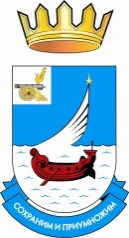 СОВЕТ ДЕПУТАТОВРОДОМАНОВСКОГО СЕЛЬСКОГО ПОСЕЛЕНИЯГАГАРИНСКОГО РАЙОНА СМОЛЕНСКОЙ ОБЛАСТИРЕШЕНИЕот 18 октября 2018 года 			№ 33О выражении мнения населения Родомановского сельского поселения Гагаринского района Смоленской области по вопросу преобразования муниципальных образованийВ соответствии с частью 3 статьи 13 Федерального закона от 6 октября 2003 года № 131-ФЗ «Об общих принципах организации местного самоуправления в Российской Федерации», учитывая результаты публичных слушаний по вопросу преобразования муниципальных образований, Совет депутатов Родомановского сельского поселения Гагаринского района Смоленской области  РЕШИЛ:   1. Дать согласие населения Родомановского сельского поселения Гагаринского района Смоленской области на преобразование муниципальных образований путем объединения Родомановского сельского поселения Гагаринского района Смоленской области, Баскаковского сельского поселения Гагаринского района Смоленской области Ашковского сельского поселения Гагаринского района Смоленской области, Акатовского сельского поселения Гагаринского района Смоленской области, Пречистенского сельского поселения Гагаринского района Смоленской области и Гагаринского сельского поселения Гагаринского района Смоленской области с созданием вновь образованного муниципального образования – Гагаринского сельского поселения Гагаринского района Смоленской области с административным центром – деревня Клушино.2. Настоящее решение направить в Гагаринскую районную Думу.3. Настоящее решение вступает в силу с момента его подписания.4. Настоящее решение подлежит официальному опубликованию в газете «Гжатский вестник».Исполняющий полномочияГлавы муниципального образованияРодомановского сельского поселения Гагаринского района Смоленской области 			Л. В. Смирнова 